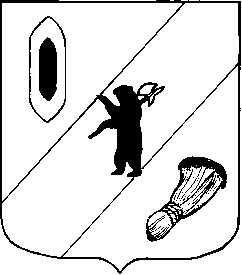 АДМИНИСТРАЦИЯ  ГАВРИЛОВ - ЯМСКОГО  МУНИЦИПАЛЬНОГО  РАЙОНАПОСТАНОВЛЕНИЕ20.09.2022   № 738О проведении  аукциона            Руководствуясь статьями 39.11, 39.12 Земельного  кодекса  Российской Федерации, Федеральным законом от 06.10.2003 №131-ФЗ «Об общих принципах организации местного самоуправления в Российской Федерации», статьёй 26 Устава Гаврилов-Ямского муниципального района Ярославской области АДМИНИСТРАЦИЯ    МУНИЦИПАЛЬНОГО  РАЙОНА    ПОСТАНОВЛЯЕТ:        1. Провести 25 октября 2022 года в 10.00ч. открытый по составу участников и по форме подачи предложений о цене аукцион на земельные участки:         ЛОТ 1: РФ, Ярославская область, Гаврилов-Ямский район, Великосельское с.п., с.Лахость, площадью 1135 кв.м с кадастровым номером 76:04:060101:476, категория земель- земли населенных пунктов, вид разрешенного использования- для ведения личного подсобного хозяйства, срок аренды – 20 лет.       ЛОТ 2: РФ, Ярославская область, Гаврилов-Ямский район, Шопшинский с.о., с.Шопша, ул.Старосельская, район д.74, площадью 170 кв.м с кадастровым номером 76:04:110102:94, категория земель- земли населенных пунктов, вид разрешенного использования- для огородничества, право собственности.            2.Установить начальную цену ежегодного размера арендной платы земельного участка по лоту №1 :          3.Установить начальную цену продажи земельного участка по лоту №2:      4.Назначить продавцом Управление по архитектуре, градостроительству, имущественным  и  земельным  отношениям  Администрации Гаврилов - Ямского муниципального района.    5.Контроль за исполнением постановления возложить на заместителя Главы Администрации муниципального района Таганова В.Н.           6. Постановление опубликовать в районной массовой газете «Гаврилов-Ямский вестник» и разместить на официальном сайте Администрации Гаврилов-Ямского муниципального района.    7. Постановление вступает в силу с момента подписания.Исполняющий обязанностиГлавы Гаврилов-Ямского муниципального района                                                                                          А.А.Забаев№ Лотаначальная цена, руб.шаг аукциона в размере 3% от начальной цены, руб.132900,0987,0№ Лотаначальная цена, руб.шаг аукциона в размере 3% от начальной цены, руб.29000270,0